PARK CITY MUNICIPAL CORPORATION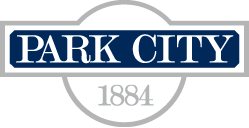 PLANNING COMMISSIONCITY HALL, COUNCIL CHAMBERSJuly 9, 2014REGULAR SESSION – 5:30 PM – Items listed below may include discussion, public hearing, and action1604 & 1608 Deer Valley Drive – Plat AmendmentFawn Grove CondominiumsPublic hearing and possible recommendation to City Council on July 31st, 2014 341 Ontario Avenue341 Ontario Avenue Subdivision – Plat Amendment Public hearing and possible recommendation to City Council on July 31st, 20147379 Silver Bird DriveSilver Bird Condominiums at Deer Valley First Amendment – Condominium Plat Amendment Public hearing and possible recommendation to City Council on July 31st, 2014692 Main Street692 Main Street Condominiums – Condominium PlatPublic hearing and possible recommendation to City Council on June 31st, 2014200 Ridge AvenueRidge Overlook –Plat AmendmentPublic hearing and possible recommendation to City Council on July 31st, 20141851 Little Kate Road Dority Springs Subdivision – Plat AmendmentPublic hearing and possible recommendation to City Council on July 31st, 2014317 Ontario Avenue – Steep Slope Conditional Use PermitPublic hearing and possible actionLEGAL NOTICE*Please Note* A work session may be held prior to the regular session.  Notice Published: June 25, 2014Notice Posted: June 20, 2014*Please Note* A work session may be held prior to the regular session.  Notice Published: June 25, 2014Notice Posted: June 20, 2014Times shown are subject to change. The public is welcome to attend both the work session and regular meeting. In order for written correspondence to be included with the Planning Commission report, please submit it to the Planning Department prior to 5:00 PM on the Thursday before the scheduled meeting. The Planning Commission meets regularly every second and fourth Wednesday of the month at 5:30 PM for action items. Times may be subject to change.Times shown are subject to change. The public is welcome to attend both the work session and regular meeting. In order for written correspondence to be included with the Planning Commission report, please submit it to the Planning Department prior to 5:00 PM on the Thursday before the scheduled meeting. The Planning Commission meets regularly every second and fourth Wednesday of the month at 5:30 PM for action items. Times may be subject to change.